DORTÍČKOVÁNÍ  s marcipánovou polevouKORPUS:4 vejce 14 dkg cukru krupice14 dkg polohrubé moukyBílky se vyšlehají s cukrem a pak ručně smíchat žloutky a nakonec mouku. Pečeme  na pečícím papíru na 180  stupňů  asi 40 minut v dortové formě , nebo na menším plechu.KRÉM: 375 ml  mléka5 dkg cukru17 dkg másla1 vanilkový puding2/3  mléka s cukrem přivedeme k varu . V 1/3 rozmícháme puding a vlijeme do vroucího  mléka.  Povaříme  2 minuty , přikryjeme potravinářskou folií, necháme zcela  vychladnout  ( nejlépe do druhého dne ). Vychladlý puding nejprve rozšleháme  a pak do něj přidáme  za stálého šlehání kousky másla.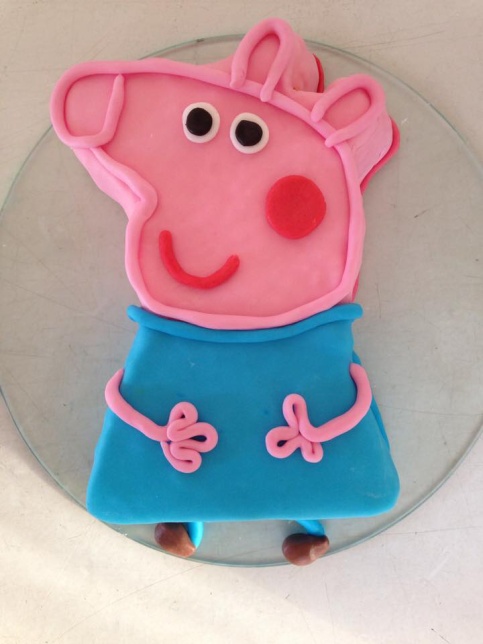 CENÍK:Půlka korpusu  50 Kč  ( v ceně je krém)Potahovací hmota – 10 dkg 20 Kčnapř. Pepina vychází marcipán na 100 KčCena celého dortu je celkem 150,- Kč